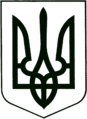 УКРАЇНА
МОГИЛІВ - ПОДІЛЬСЬКА МІСЬКА РАДА
ВІННИЦЬКОЇ ОБЛАСТІР І Ш Е Н Н Я №203Про затвердження цільової соціальної Програми «Молодь Могилів-Подільської міської територіальної громади Могилів-Подільського району Вінницької області»  на 2021 - 2025 роки         Керуючись ст.ст. 26, 59 Закону України «Про місцеве самоврядування в Україні», Закону України «Про сприяння соціальному становленню та розвитку молоді в Україні», відповідно до рішення 4 сесії Вінницької обласної Ради 8 скликання від 29 січня 2021 року №31 «Про Обласну цільову соціальну програму «Молодь Вінниччини» на 2021-2025 роки», з метою розширення можливостей розвитку потенціалу молоді як значної частини людського ресурсу міської територіальної громади для її активної участі у всіх сферах життя, створення умов для інтелектуального самовдосконалення молоді, творчого розвитку особистості, пропаганди та формування здорового способу життя,-                                                міська рада ВИРІШИЛА:Затвердити цільову соціальну Програму «Молодь Могилів-Подільської міської територіальної громади Могилів-Подільського району Вінницької області» на 2021- 2025 роки згідно з додатком, що додається. Службі у справах дітей, сім’ї та молоді міської ради (Сувалова Л.А.) здійснити координаційну роботу по реалізації цільової соціальної Програми «Молодь Могилів-Подільської міської територіальної громади Могилів-Подільського району Вінницької області» на 2021-2025 роки та щорічно звітувати на сесії міської ради про хід виконання Програми.Начальникам управлінь, відділів, керівникам установ та організацій забезпечити виконання Плану заходів та інформувати про його виконання службу у справах дітей, сім’ї та молоді міської ради  щорічно до 31 грудня.Фінансування даної Програми проводити за рахунок бюджету Могилів-Подільської міської територіальної громади Могилів-Подільського району Вінницької області в межах бюджетних призначень та спонсорських, благодійних надходжень, інвестицій та інших джерел, не заборонених законодавством. Щороку при формуванні бюджету передбачати видатки на фінансування заходів Програми.Контроль за виконанням даного рішення покласти на заступника   міського голови з питань діяльності виконавчих органів Слободянюка М.В. та на постійну комісію з питань фінансів, бюджету, планування соціально-економічного розвитку, інвестицій та міжнародного співробітництва (Трейбич Е.А.) та комісію з гуманітарних питань(Власюк О.О.).                    Міський голова                                               Геннадій ГЛУХМАНЮК                                                                                                        Додаток                                                                                      до рішення 7 сесії міської ради 8 скликання   від 12.05.2021 року №203Цільова соціальна Програма «Молодь Могилів-Подільської міської територіальної громади Могилів-Подільського району Вінницької області»  на 2021 - 2025 роки                                                Підстава для розроблення: Закон України «Про сприяння соціальному становленню та розвитку молоді в Україні».Визначення проблеми, на розв’язання якої спрямована ПрограмаОдним із пріоритетів збалансованого розвитку Могилів-Подільської міської територіальної громади Могилів-Подільського району Вінницької області( далі міська територіальна громада) визначено розвиток людського ресурсу. Основою для формування та накопичення такого ресурсу є молодь: кожний третій житель - це молода людина віком від 14 до 35 років, молодь - найбільш активна, креативна та мобільна частина населення, спроможна зробити розвиток міської територіальної громади стабільним.Цільова соціальна Програма «Молодь Могилів-Подільської міської територіальної громади Могилів-Подільського району Вінницької області» на 2021-2025 роки базується на визнанні суб’єктності молодих людей, необхідності їх самореалізації та розвитку власного потенціалу у своїй країні, підвищення громадянських компетентностей молоді та їх участі в усіх сферах суспільного життя.Програма ґрунтується на аналізі стану і проблем розвитку молоді, враховує завдання, визначені Концепцією обласної цільової соціальної програми «Молодь  Вінниччини» на 2021-2025 роки.    Проблемами, які потребують сьогодні уваги є:недостатньо сформовані навички здорового способу життя, низький рівень відповідального ставлення до власного репродуктивного здоров’я;низький рівень громадянських компетентностей, у тому числі щодо правових норм, стандартів прав людини, толерантного ставлення та взаємоповаги один до одного;низький рівень участі молоді у діяльності інститутів громадянського суспільства, органах учнівського та студентського самоврядувань, волонтерських ініціативах;соціалізація, реінтеграція та адаптація молоді, яка перебуває у складних життєвих обставинах;низький рівень участі молоді у суспільному житті та процесах ухвалення рішень;недостатній рівень кадрового забезпечення та професійних компетентностей фахівців, які працюють з молоддю;низький рівень компетентностей, необхідних для розвитку лідерських якостей, свідомого вибору професії, кар’єрного розвитку, здійснення підприємницької діяльності;недостатній рівень мобільності молоді (в межах України та між різними країнами);низький рівень інституційної спроможності молодіжних та дитячих громадських організацій.За інформацією Головного управління статистики у Вінницькій області, станом на 1 січня 2021 року в Могилів-Подільській міській територіальній громаді  мешкає 8258  молодих людей віком 15-34 роки. Відповідно до аналітичного звіту з проведення репрезентативного соціологічного дослідження становища молоді в Україні (2020 рік), проведеного Державним вищим навчальним закладом «Університет банківської справи» на замовлення Міністерства молоді та спорту України, зросла частка молоді, яка позитивно ставиться до чинної державної підтримки молоді з боку держави на 5,5%. За оцінками сучасної молоді, найбільш затребуваними сьогодні на рівні країни і населеного пункту є: підтримка талановитої молоді (51,3 %), популяризація здорового способу життя (49,7 %), а також сприяння забезпечення молоді житлом (36,7 %), сприяння зайнятості та самозайнятості (35,6 %), розвиток молодіжної інфраструктури, зокрема молодіжних центрів (26,9 %).Спостерігається зростання частки молоді, що зацікавлена в отриманні інформації щодо відкриття власної справи на 20,7% , працевлаштування - на 6,3%, освіти і навчання - на 5,3 %, волонтерства - на 2,7 %, сексуального виховання та інтимних стосунків - на 2,4 %.За результатами дослідження, лише 45,1% молодих осіб серед усіх респондентів використовували презерватив під час останнього контакту з нерегулярним, непостійним статевим партнером/кою.26,0% респондентів страждали від булінгу з боку однолітків під час навчання в навчальних закладах. За політичним життям в Україні постійно стежать 15,6 % молодих людей. 54,2% молоді не брала участі в діяльності жодної організації громадянського суспільства. Участь в діяльності органів учнівського та студентського самоврядування брало 25,4% молоді, в діяльності волонтерських ініціатив - 7,9%.Активну участь в діяльності дитячих і молодіжних громадських організацій беруть 3,4 %.Активними членами молодіжних консультативно-дорадчих органів є 3,3%.Таким чином, існує потреба у забезпеченні підвищення рівня свідомості молоді, відповідальності, економічної активності, самостійності та спроможності молодих людей, формування громадянських цінностей та компетентностей, створення умов для саморозвитку та самореалізації у власній країні.Мета ПрограмиМетою Програми є розширення можливостей для самореалізації та розвитку молоді міської територіальної громади, її активної участі у всіх сферах життя.Обґрунтування шляхів і засобів розв'язання проблеми,строки та етапи виконання ПрограмиВибір шляхів та способів розв’язання зазначених проблем зумовлюється специфічністю цільової групи, серед яких можна виділити амбіції, притаманні молодим людям, завищені очікування, прагнення до самореалізації, схильність до самовираження та нестійкість ціннісних орієнтацій.Враховуючи ці особливості, вирішення проблем у молодіжному середовищі повинно здійснюватись за безпосередньої участі у цьому процесі молодих людей, а також забезпечувати посилення та активізацію вертикальної та горизонтальної співпраці органів державної влади та місцевого самоврядування, підвищення рівня компетентностей молоді та спроможності інститутів громадянського суспільства у молодіжній сфері, розвиток молодіжної інфраструктури, підготовку фахівців, які працюють з молоддю, сприяння утворенню та розвитку молодіжних консультативно-дорадчих органів, органів учнівського та студентського самоврядування.Досягнення поставленої мети можливе лише шляхом здійснення системного та комплексного підходу до вирішення проблем молоді із налагодженням конструктивної взаємодії між інституціями регіональної державної молодіжної політики та залученням додаткових людських та матеріальних ресурсів.Реалізація Програми передбачається на 2021 - 2025 роки.Завдання Програми та результативні показникипопуляризація та утвердження здорового і безпечного способу життя та культури здоров’я серед молоді;підвищення рівня компетентностей молоді, в тому числі громадянських, та розвиток неформальної та інформальної освіти;активізація залучення молоді до процесів ухвалення рішень;підтримка ініціатив та підвищення рівня спроможності інститутів громадянського суспільства у молодіжній сфері;підвищення професійних компетентностей молодіжних лідерів та фахівців, які працюють з молоддю в територіальних громадах;створення умов для працевлаштування молоді та розвитку молодіжного підприємництва;інформаційне забезпечення сфери молодіжної політики, вивчення цінностей та потреб молоді  міської територіальної громади, визначення ефективності здійснених заходів.                                  Напрями діяльності і заходи Програми:формування навичок здорового способу життя, розвиток тазбереження фізичної культури, культури здорового харчування, психогігієни;формування розуміння потреби навчатися впродовж життя, розвитку як цілісної особистості, формування критичного мислення та медіаграмотності, розвиток лідерських якостей;формування культури відповідального споживання та культуриволонтерства серед молоді;сприяння поширенню толерантності та солідарності молоді,забезпечення умов для рівної участі всіх груп молоді у суспільному житті, протидії мові ненависті та дискримінації за будь-якими ознаками, підтримка та заохочення соціально вразливих груп молоді до інтеграції у суспільне життя;сприяння утворенню та розвитку молодіжних консультативно-дорадчих органів, органів учнівського та студентського самоврядувань, підвищення рівня поінформованості молоді щодо інструментів участі, підвищення рівня участі молоді у суспільному житті;створення умов для професіоналізації сфери молодіжної політики, розвитку молодіжної роботи в міській територіальній громаді;створення можливостей для зниження частки економічно неактивних молодих людей, формування культури підприємництва;сприяння здійсненню молодіжного співробітництва, інтеграції молоді у світову та європейську молодіжну спільноту, взаємодії громадських організацій та української молоді діаспори з громадськими організаціями України, співпраці з міжнародними партнерами, здійснення молодіжних обмінів в межах України та у партнерстві з іншими державами та міжнародними організаціями;створення умов для інформаційного забезпечення державної політики у молодіжній сфері, забезпечення здійснення досліджень та оцінки ефективності заходів Програми.Заходи з виконання Програми наведені у додатку.Показники ефективності Програми визначаються за результатами моніторингу її виконання.Система управління та контролю за ходом виконання ПрограмиКоординацію і контроль за ходом виконання Програми здійснює служба у справах дітей, сім’ї та молоді міської ради.Очікувані результати, ефективність ПрограмиВиконання Програми дасть змогу:підвищити рівень поінформованості та зменшити кількість молодих людей, які мають проблеми, пов’язані із різними формами залежностей, створити умови для надання молоді альтернативи вживання наркотичних та психотропних речовин;популяризувати у молодіжному середовищі здоровий та активний спосіб життя;підвищити рівень поінформованості молоді стосовно репродуктивного здоров’я та сексуальної освіти;популяризувати у молодіжному середовищі інтелектуальне дозвілля, стимулювати молодь до естетичного розвитку, самоосвіти, самовдосконалення;підвищити рівень громадянської освіти та правової свідомості молоді;створити умови для підвищення компетентностей молодіжних лідерів, підвищення якості та ефективності реалізації заходів для молоді;виховати екологічну свідомість та культуру споживання;популяризувати ідею волонтерства, підвищити рівень участі молодих людей у суспільному житті громади, створити умови для набуття молодими людьми практичного досвіду;сформувати в молодіжному середовищі нетерпиме ставлення до будь- яких форм дискримінації;знизити рівень правопорушень, зменшити прояви асоціальної поведінки, соціалізувати вразливі групи молоді;збільшити кількість молодих людей, які беруть активну участь у роботі органів учнівського та студентського самоврядування, підвищити ефективність функціонування таких органів;створити умови для забезпечення суб’єктності молоді у формуванні та реалізації державної молодіжної політики;залучити молодих людей до прийняття рішень, які безпосередньо впливають на їхнє життя;активізувати молодіжний громадянський рух у міській територіальній громаді, залучити громадські організації до вирішення актуальних проблем у молодіжному середовищі;збільшити кількість фахівців та молодіжних лідерів та залучення їх  до проходження  навчання за програмою «Молодіжний працівник», налагодити системну  молодіжну роботу в міській територіальній громаді;підвищити рівень обізнаності молодих людей у світі професій та сприяти у виваженому виборі майбутньої професії;сформувати позитивний імідж молодого підприємця;збільшити кількість молодих людей, зайнятих у малому та середньому бізнесі;зміцнити соціальну згуртованість молоді, впровадити найкращі міжнародні практики та інструменти у роботі з молоддю, вивчити та використовувати набутий європейський досвід у розв’язанні суспільно значущих проблем;здійснити інформаційне забезпечення державної молодіжної політики, інформування молоді про можливості, наявні та нові інструменти участі у суспільному житті;визначити цінності та потреби молоді Могилів-Подільської міської територіальної громади, а також ефективність здійснених заходів в рамках виконання Програми.                                      Обсяги та джерела фінансуванняФінансування Програми здійснюється за рахунок коштів бюджету Могилів-Подільської міської територіальної громади Могилів-Подільського району Вінницької області, спонсорських, благодійних надходжень та інші джерела, не заборонені законодавством.Загальний обсяг фінансових ресурсів, необхідних для реалізації Програми, становить 250 тис. грн. Секретар міської ради                                                       Тетяна БОРИСОВА                                                                                                                              Додаток до Цільової соціальної Програми «Молодь Могилів-Подільської міської територіальної громади Могилів-Подільського району Вінницької області» на 2021-2025 роки Напрями діяльності та заходи цільової соціальної програми «Молодь Могилів-Подільської міської територіальної громади Могилів-Подільського району Вінницької області» на 2021 - 2025 роки                           Секретар міської ради					Тетяна БОРИСОВАВід 12.05.2021р.7 сесії8 скликання1.Ініціатор розроблення ПрограмиСлужба у справах дітей, сім’ї та молоді міської ради.2.Розробник ПрограмиСлужба у справах дітей, сім’ї та молоді міської ради.3.Відповідальний виконавець ПрограмиСлужба у справах дітей, сім’ї та молоді міської ради.4.Учасники ПрограмиСлужба у справах дітей, сім’ї та молоді міської ради, управління освіти міської ради, відділ інформаційної діяльності та комунікацій з громадськістю апарату міської ради та виконкому, управління мистецької політики і ресурсів міської ради, відділ з питань фізичної культури та спорту міської ради.5.Термін реалізації Програми2021-2025 роки.6.Перелік бюджетів, які приймають участь у виконанні Програмибюджет Могилів-Подільської міської територіальної громади Могилів-Подільського району Вінницької області, спонсорські, благодійні надходження, інвестиції та інші джерела, не заборонені законодавством.7.Загальний обсяг фінансових ресурсів, необхідних для реалізації Програми у 2021 – 2025 роках2021р. - 50000 грн.   2022р. - 50000 грн.          2023р. - 50000 грн.2024р. - 50000 грн.2025р. - 50000 грн.7.Загальний обсяг фінансових ресурсів, необхідних для реалізації Програми у 2021 – 2025 рокахЗагальна сума: 250 тис. грн. 8.Основні джерела фінансування Програмибюджет Могилів-Подільської міської територіальної громади Могилів-Подільського району Вінницької області, спонсорські, благодійні надходження та інші джерела, не заборонені законодавством.№з/пНазва напряму
діяльності(пріоритетні завдання)
та заходи програмиПерелік заходів ПрограмиПерелік заходів ПрограмиПерелік заходів ПрограмиТермінвиконан-ня заходуВиконавціДжерелафінансу-ванняДжерелафінансу-ванняДжерелафінансу-ванняОрієнтовніобсягифінансуванняОрієнтовніобсягифінансуванняОрієнтовніобсягифінансуванняОчікуванийрезультатОчікуванийрезультат№з/пНазва напряму
діяльності(пріоритетні завдання)
та заходи програмиПерелік заходів ПрограмиПерелік заходів ПрограмиПерелік заходів ПрограмиТермінвиконан-ня заходуВиконавціДжерелафінансу-ванняДжерелафінансу-ванняДжерелафінансу-ваннярікріктис.грнОчікуванийрезультатОчікуванийрезультат                      І. Популяризація та утвердження здорового і безпечного способу життя та культури здоров’я серед молоді                      І. Популяризація та утвердження здорового і безпечного способу життя та культури здоров’я серед молоді                      І. Популяризація та утвердження здорового і безпечного способу життя та культури здоров’я серед молоді                      І. Популяризація та утвердження здорового і безпечного способу життя та культури здоров’я серед молоді                      І. Популяризація та утвердження здорового і безпечного способу життя та культури здоров’я серед молоді                      І. Популяризація та утвердження здорового і безпечного способу життя та культури здоров’я серед молоді                      І. Популяризація та утвердження здорового і безпечного способу життя та культури здоров’я серед молоді                      І. Популяризація та утвердження здорового і безпечного способу життя та культури здоров’я серед молоді                      І. Популяризація та утвердження здорового і безпечного способу життя та культури здоров’я серед молоді                      І. Популяризація та утвердження здорового і безпечного способу життя та культури здоров’я серед молоді                      І. Популяризація та утвердження здорового і безпечного способу життя та культури здоров’я серед молоді                      І. Популяризація та утвердження здорового і безпечного способу життя та культури здоров’я серед молоді                      І. Популяризація та утвердження здорового і безпечного способу життя та культури здоров’я серед молоді                      І. Популяризація та утвердження здорового і безпечного способу життя та культури здоров’я серед молоді                      І. Популяризація та утвердження здорового і безпечного способу життя та культури здоров’я серед молоді1.1.Формування навичок здорового способу життя, популяризація активного способу життя, розвиток культури здорового харчування, психогігієни шляхом проведення акцій, тренінгів, дебатів, семінарів, ігор, форумів, фестивалів, змагань, марафонів, квестів тощоПопередження соціально небезпечних захворювань та різних форм залежності, в тому числі інтернет-залежності, вживання психоактивних речовин, наркотичних засобів, психотропних речовин, алкоголю та тютюнових виробів, сприяння зміцненню психічного здоров’я молодих людей.Проведення міських конкурсів, виставок, засідань за круглим столом на тему:» Вибір молоді – здоров’я».Формування свідомого та відповідального ставлення до власного здоров’я. Популяризація активного способу життя серед молоді, в т.ч. неформальних (вуличних) видів спорту. Розвиток та підтримка масової фізичної культури та спорту.Забезпечення репродуктивного здоров’я молоді в тому числі реалізація проекту «Сексуальна освіта Молоді «СОМ».Попередження соціально небезпечних захворювань та різних форм залежності, в тому числі інтернет-залежності, вживання психоактивних речовин, наркотичних засобів, психотропних речовин, алкоголю та тютюнових виробів, сприяння зміцненню психічного здоров’я молодих людей.Проведення міських конкурсів, виставок, засідань за круглим столом на тему:» Вибір молоді – здоров’я».Формування свідомого та відповідального ставлення до власного здоров’я. Популяризація активного способу життя серед молоді, в т.ч. неформальних (вуличних) видів спорту. Розвиток та підтримка масової фізичної культури та спорту.Забезпечення репродуктивного здоров’я молоді в тому числі реалізація проекту «Сексуальна освіта Молоді «СОМ».Попередження соціально небезпечних захворювань та різних форм залежності, в тому числі інтернет-залежності, вживання психоактивних речовин, наркотичних засобів, психотропних речовин, алкоголю та тютюнових виробів, сприяння зміцненню психічного здоров’я молодих людей.Проведення міських конкурсів, виставок, засідань за круглим столом на тему:» Вибір молоді – здоров’я».Формування свідомого та відповідального ставлення до власного здоров’я. Популяризація активного способу життя серед молоді, в т.ч. неформальних (вуличних) видів спорту. Розвиток та підтримка масової фізичної культури та спорту.Забезпечення репродуктивного здоров’я молоді в тому числі реалізація проекту «Сексуальна освіта Молоді «СОМ».2021 - 2025Служба у справах дітей, сім’ї та молоді міської ради; управління освіти міської ради; КНП МП МЦ ПМСД;відділ з питань фізичної культури та спорту міської ради; управління мистецької політики і ресурсів міської ради; відділ інформаційної діяльності та комунікацій з громадськістю апарату міської ради та виконкому   Фінансування не потребує.Фінансування не потребує.Фінансування не потребує.20212022 2023 2024 202520212022 2023 2024 2025Підвищеннярівняпоінформова-ності та зменшення кількості молодихлюдей, які маютьпроблеми, пов’язані із різними формамизалежностей. Створенняумов для надання молоді альтернатививживаннянаркотичнихта психотропних речовин, популяризація у молодіжному середовищі здорового та активного способу життя.Підвищення рівня проінформова-ності молоді стосовно репродуктивного здоров’я та сексуальної освіти.Підвищеннярівняпоінформова-ності та зменшення кількості молодихлюдей, які маютьпроблеми, пов’язані із різними формамизалежностей. Створенняумов для надання молоді альтернатививживаннянаркотичнихта психотропних речовин, популяризація у молодіжному середовищі здорового та активного способу життя.Підвищення рівня проінформова-ності молоді стосовно репродуктивного здоров’я та сексуальної освіти.ІІ. Підвищення рівня компетентності молоді, в тому числі громадянських, та розвиток неформальної освітиІІ. Підвищення рівня компетентності молоді, в тому числі громадянських, та розвиток неформальної освітиІІ. Підвищення рівня компетентності молоді, в тому числі громадянських, та розвиток неформальної освітиІІ. Підвищення рівня компетентності молоді, в тому числі громадянських, та розвиток неформальної освітиІІ. Підвищення рівня компетентності молоді, в тому числі громадянських, та розвиток неформальної освітиІІ. Підвищення рівня компетентності молоді, в тому числі громадянських, та розвиток неформальної освітиІІ. Підвищення рівня компетентності молоді, в тому числі громадянських, та розвиток неформальної освітиІІ. Підвищення рівня компетентності молоді, в тому числі громадянських, та розвиток неформальної освітиІІ. Підвищення рівня компетентності молоді, в тому числі громадянських, та розвиток неформальної освітиІІ. Підвищення рівня компетентності молоді, в тому числі громадянських, та розвиток неформальної освітиІІ. Підвищення рівня компетентності молоді, в тому числі громадянських, та розвиток неформальної освітиІІ. Підвищення рівня компетентності молоді, в тому числі громадянських, та розвиток неформальної освітиІІ. Підвищення рівня компетентності молоді, в тому числі громадянських, та розвиток неформальної освітиІІ. Підвищення рівня компетентності молоді, в тому числі громадянських, та розвиток неформальної освітиІІ. Підвищення рівня компетентності молоді, в тому числі громадянських, та розвиток неформальної освіти2.1.Формування розуміння потреби навчатися впродовж життя, розвитку як цілісної особистості, формування критичного мислення та медіаграмотності, розвиток лідерських якостей, шляхом проведення форумів, тренінгів, дебатів, акцій, таборування, конкурсів тощоФормування розуміння потреби навчатися впродовж життя, розвитку як цілісної особистості, формування критичного мислення та медіаграмотності, розвиток лідерських якостей, шляхом проведення форумів, тренінгів, дебатів, акцій, таборування, конкурсів тощоПідтримка ініціатив молоді, створення умов для її творчого і духовного розвитку, інтелектуального самовдосконалення, набуття навичок критичного мислення, медіаграмотності.Ознайомлення з процесами державотворення, діяльністю органів державної влади та місцевого самоврядування, підвищення рівня правової культури.Формування патріотичної свідомості молоді, популяризація української культури і народних традицій, усвідомлення національної  своєрідності. Проведення заходів, спрямованих на популяризацію та відродження козацтва.Розвиток неформальних форм роботи з молоддю, у тому числі шляхом організації наметових таборів, тематичних молодіжних змін.Проведення семінарів, тренінгів, консультацій для молоді спрямованих на роз’яснення молоді трудового законодавства, принципів працевлаштування, на підготовку до прийому на роботу, спілкування з роботодавцем, уміння долати труднощі та пошуку виходу із проблемних ситуацій тощо.2021 - 20252021 - 2025Служба у справах дітей, сім’ї та молоді міської ради; управління освіти міської ради; відділ з питань фізичної культури та спорту міської ради; відділ інформаційної діяльності та комунікацій з громадськістю апарату міської ради та виконкому; Могилів-Подільська міськрайонна філія Вінницького ОЦЗ   Фінансу -вання не потребуєФінансу -вання не потребує20212022 20232024 202520212022 20232024 202520212022 20232024 2025Популяризація у молодіжномусередовищіінтелектуального дозвілля,стимулювання молоді доестетичногорозвитку,самоосвіти,самовдосконалення.Підвищеннярівнягромадянської освіти, патріотичної таправової свідомості молоді.Створення умов для підвищення компетентностей молодіжних лідерів, підвищення якості та ефективності реалізації заходів для молоді.Ознайомлення молоді із трудовим законодавством, шляхами вирішення проблемних ситуацій щодо праце- влаштувань, формування позитивного іміджу робітничих професій.Популяризація у молодіжномусередовищіінтелектуального дозвілля,стимулювання молоді доестетичногорозвитку,самоосвіти,самовдосконалення.Підвищеннярівнягромадянської освіти, патріотичної таправової свідомості молоді.Створення умов для підвищення компетентностей молодіжних лідерів, підвищення якості та ефективності реалізації заходів для молоді.Ознайомлення молоді із трудовим законодавством, шляхами вирішення проблемних ситуацій щодо праце- влаштувань, формування позитивного іміджу робітничих професій.2.2.Формування культури відповідального  споживання  та культури волонтерства серед молоді шляхом проведення форумів, фестивалів, тренінгів, семінарів, акцій тощо.Формування відповідального та бережливого ставлення до навколишнього  природного середовища.Залучення молоді до волонтерської діяльності. Залучення молодіжних благодійних трудових загонів до упорядкування територій пам’ятників, меморіалів, парків слави загиблим воїнам тощо.Формування відповідального та бережливого ставлення до навколишнього  природного середовища.Залучення молоді до волонтерської діяльності. Залучення молодіжних благодійних трудових загонів до упорядкування територій пам’ятників, меморіалів, парків слави загиблим воїнам тощо.Формування відповідального та бережливого ставлення до навколишнього  природного середовища.Залучення молоді до волонтерської діяльності. Залучення молодіжних благодійних трудових загонів до упорядкування територій пам’ятників, меморіалів, парків слави загиблим воїнам тощо.2021 - 2025Служба у справах дітей, сім’ї та молоді міської ради; управління освіти міської ради; відділ з питань фізичної культури та спорту міської ради; управління мистецької політики і ресурсів міської ради; відділ інформаційної діяльності та комунікацій з громадськістю апарату міської ради та виконкому Фінансу-вання не потребує20212022 2023 2024 202520212022 2023 2024 202520212022 2023 2024 202520212022 2023 2024 2025Виховання екологічної свідомості та культури споживання.Популяризаціяідей волонтерствасеред населенняТГ, збільшенняучасті молодихлюдей у суспільномужитті громади,створення умовдля набуття молодимилюдьмипрактичного досвіду.Виховання екологічної свідомості та культури споживання.Популяризаціяідей волонтерствасеред населенняТГ, збільшенняучасті молодихлюдей у суспільномужитті громади,створення умовдля набуття молодимилюдьмипрактичного досвіду.2.3.Сприяння поширенню толерантності та солідарності молоді, забезпечення умов для рівної участі всіх груп молоді у суспільному житті, протидії мови ненависті та дискримінації за будь - якими ознаками, підтримка та заохочення соціально вразливих груп молоді до інтеграції у суспільне життя шляхом проведення лекцій, семінарів, тренінгів, консультацій, надання психологічної допомоги  тощо.Запобігання та протидія булінгу, мобінгу та іншим формам дискримінації у молодіжному середовищі. Посилення профілактики правопорушень, підвищення рівня правових знань, правової культури та правової поведінки молоді.Розвиток навичок самостійного життя, включення та повноцінна участь соціально вразливих груп молоді у економічному, соціальному та громадському житті суспільства.Запобігання та протидія булінгу, мобінгу та іншим формам дискримінації у молодіжному середовищі. Посилення профілактики правопорушень, підвищення рівня правових знань, правової культури та правової поведінки молоді.Розвиток навичок самостійного життя, включення та повноцінна участь соціально вразливих груп молоді у економічному, соціальному та громадському житті суспільства.Запобігання та протидія булінгу, мобінгу та іншим формам дискримінації у молодіжному середовищі. Посилення профілактики правопорушень, підвищення рівня правових знань, правової культури та правової поведінки молоді.Розвиток навичок самостійного життя, включення та повноцінна участь соціально вразливих груп молоді у економічному, соціальному та громадському житті суспільства.2021 - 2025Служба у справах дітей, сім’ї та молоді міської ради; управління освіти міської ради; відділ з питань фізичної культури та спорту міської ради; управління мистецької політики і ресурсів міської ради; відділ інформаційної діяльності та комунікацій з громадськістю апарату міської ради та виконкому;                   МП РВП ГУНП у Вінницькій області   Фінансу-вання не потребує20212022 20232024 202520212022 20232024 202520212022 20232024 202520212022 20232024 2025Формування в молодіжному середовищі  нетерпимого ставлення до будь – яких форм дискримінації.Зменшенняпроявівасоціальноїповедінки,соціалізаціявразливих групмолоді.Формування в молодіжному середовищі  нетерпимого ставлення до будь – яких форм дискримінації.Зменшенняпроявівасоціальноїповедінки,соціалізаціявразливих групмолоді.ІІІ. Активізація залучення молоді до процесів ухвалення рішеньІІІ. Активізація залучення молоді до процесів ухвалення рішеньІІІ. Активізація залучення молоді до процесів ухвалення рішеньІІІ. Активізація залучення молоді до процесів ухвалення рішеньІІІ. Активізація залучення молоді до процесів ухвалення рішеньІІІ. Активізація залучення молоді до процесів ухвалення рішеньІІІ. Активізація залучення молоді до процесів ухвалення рішеньІІІ. Активізація залучення молоді до процесів ухвалення рішеньІІІ. Активізація залучення молоді до процесів ухвалення рішеньІІІ. Активізація залучення молоді до процесів ухвалення рішеньІІІ. Активізація залучення молоді до процесів ухвалення рішеньІІІ. Активізація залучення молоді до процесів ухвалення рішеньІІІ. Активізація залучення молоді до процесів ухвалення рішеньІІІ. Активізація залучення молоді до процесів ухвалення рішеньІІІ. Активізація залучення молоді до процесів ухвалення рішень3.1.Сприяння утворенню та розвитку молодіжних  консультативно – дорадчих органів, органів учнівського та студентського самоврядувань, підвищення рівня поінформованості молоді щодо інструментів участі, підвищення рівня участі молоді у суспільному житті  шляхом проведення стратегування, консультування, тренінгів, форумів, дебатів, конференцій  тощо. Сприяння діяльності органів учнівського та студентського самоврядування.Організація та проведення заходів до Дня молоді, Міжнародного дня студентів, зокрема обласного конкурсу «Молода людина року».Сприяння діяльності органів учнівського та студентського самоврядування.Організація та проведення заходів до Дня молоді, Міжнародного дня студентів, зокрема обласного конкурсу «Молода людина року».Сприяння діяльності органів учнівського та студентського самоврядування.Організація та проведення заходів до Дня молоді, Міжнародного дня студентів, зокрема обласного конкурсу «Молода людина року».2021 - 2025Служба у справах дітей, сім’ї та молоді міської ради; управління освіти міської ради; відділ з питань фізичної культури та спорту міської ради; управління мистецької політики і ресурсів міської ради; відділ інформаційної діяльності та комунікацій з громадськістю апарату міської ради та виконкому  Фінансу-вання не потребуєФінансу-вання не потребуєФінансу-вання не потребує20212022 2023 2024 2025Збільшення кількості  молодих людей, які беруть активну участь у роботі органів учнівського та студентського самоврядуванн.  Створення умов для забезпечення суб’єктності молоді у формуванні та реалізації державної молодіжної політики,  залучення молодих людей до прийняття рішень, які безпосередньо впливають на їхнє життя.IV. Підвищення професійних компетентностей молодіжних лідерів та фахівців, які працюють з молоддюIV. Підвищення професійних компетентностей молодіжних лідерів та фахівців, які працюють з молоддюIV. Підвищення професійних компетентностей молодіжних лідерів та фахівців, які працюють з молоддюIV. Підвищення професійних компетентностей молодіжних лідерів та фахівців, які працюють з молоддюIV. Підвищення професійних компетентностей молодіжних лідерів та фахівців, які працюють з молоддюIV. Підвищення професійних компетентностей молодіжних лідерів та фахівців, які працюють з молоддюIV. Підвищення професійних компетентностей молодіжних лідерів та фахівців, які працюють з молоддюIV. Підвищення професійних компетентностей молодіжних лідерів та фахівців, які працюють з молоддюIV. Підвищення професійних компетентностей молодіжних лідерів та фахівців, які працюють з молоддюIV. Підвищення професійних компетентностей молодіжних лідерів та фахівців, які працюють з молоддюIV. Підвищення професійних компетентностей молодіжних лідерів та фахівців, які працюють з молоддюIV. Підвищення професійних компетентностей молодіжних лідерів та фахівців, які працюють з молоддюIV. Підвищення професійних компетентностей молодіжних лідерів та фахівців, які працюють з молоддюIV. Підвищення професійних компетентностей молодіжних лідерів та фахівців, які працюють з молоддюIV. Підвищення професійних компетентностей молодіжних лідерів та фахівців, які працюють з молоддю4.1.Створення умов для професіоналізації сфери молодіжної політики, розвитку молодіжної роботи в територіальній громаді шляхом надання методичних та практичних рекомендацій, проведення навчань тощо.Проведення та забезпечення участі представників громади у навчальних модулях за програмою підготовки молодіжних працівників. Поширення інформації про проведення конкурсів на отримання грантів Президента України: для обдарованої молоді;  для підтримки наукових досліджень молодих науковців; молодим діячам у галузі театрального, музичного, образотворчого мистецтва, кінематографії для створення і реалізації творчих проектів; для випускників професійно – технічних навчальних закладів. Проведення та забезпечення участі представників громади у навчальних модулях за програмою підготовки молодіжних працівників. Поширення інформації про проведення конкурсів на отримання грантів Президента України: для обдарованої молоді;  для підтримки наукових досліджень молодих науковців; молодим діячам у галузі театрального, музичного, образотворчого мистецтва, кінематографії для створення і реалізації творчих проектів; для випускників професійно – технічних навчальних закладів. Проведення та забезпечення участі представників громади у навчальних модулях за програмою підготовки молодіжних працівників. Поширення інформації про проведення конкурсів на отримання грантів Президента України: для обдарованої молоді;  для підтримки наукових досліджень молодих науковців; молодим діячам у галузі театрального, музичного, образотворчого мистецтва, кінематографії для створення і реалізації творчих проектів; для випускників професійно – технічних навчальних закладів. 2021 - 2025Служба у справах дітей, сім’ї та молоді міської ради; управління освіти міської ради; відділ інформаційної діяльності та комунікацій з громадськістю апарату міської ради та виконкому   Фінансу-вання не потребуєФінансу-вання не потребуєФінансу-вання не потребує20212022 2023 2024 2025Збільшення кількості фахівців та молодіжних лідерів, які пройшли навчання за програмою «Молодіжний працівник», налагодження системної і молодіжної роботи в територіальній громаді.                                                         V. Розширення міжміського та міжнародного молодіжного співробітництва                                                         V. Розширення міжміського та міжнародного молодіжного співробітництва                                                         V. Розширення міжміського та міжнародного молодіжного співробітництва                                                         V. Розширення міжміського та міжнародного молодіжного співробітництва                                                         V. Розширення міжміського та міжнародного молодіжного співробітництва                                                         V. Розширення міжміського та міжнародного молодіжного співробітництва                                                         V. Розширення міжміського та міжнародного молодіжного співробітництва                                                         V. Розширення міжміського та міжнародного молодіжного співробітництва                                                         V. Розширення міжміського та міжнародного молодіжного співробітництва                                                         V. Розширення міжміського та міжнародного молодіжного співробітництва                                                         V. Розширення міжміського та міжнародного молодіжного співробітництва                                                         V. Розширення міжміського та міжнародного молодіжного співробітництва                                                         V. Розширення міжміського та міжнародного молодіжного співробітництва                                                         V. Розширення міжміського та міжнародного молодіжного співробітництва                                                         V. Розширення міжміського та міжнародного молодіжного співробітництва5.1Сприяння здійсненню молодіжного співробітництва, інтеграції молоді у світову та європейську молодіжну  спільноту, взаємодії громадських  організацій та української молоді діаспори  з громадськими організаціями  територіальної громади. Участь молодіжних делегацій у всеукраїнських та міжнародних акціях, іграх, конкурсах, дебатах, семінарах, тренінгах, конференціях, форумах, фестивалях, наметових таборах та інших заходах.Участь молодіжних делегацій у всеукраїнських та міжнародних акціях, іграх, конкурсах, дебатах, семінарах, тренінгах, конференціях, форумах, фестивалях, наметових таборах та інших заходах.Участь молодіжних делегацій у всеукраїнських та міжнародних акціях, іграх, конкурсах, дебатах, семінарах, тренінгах, конференціях, форумах, фестивалях, наметових таборах та інших заходах.2021 - 2025Служба у справах дітей, сім’ї та молоді міської ради; управління освіти міської ради; відділ з питань фізичної культури та спорту міської ради; управління мистецької політики і ресурсів міської ради; відділ інформаційної діяльності та комунікацій з громадськістю апарату міської ради та виконкомуБюджет Могилів-Подільсь-кої міської територі-альної  громади Могилів-Подільського району Вінницької областіБюджет Могилів-Подільсь-кої міської територі-альної  громади Могилів-Подільського району Вінницької областіБюджет Могилів-Подільсь-кої міської територі-альної  громади Могилів-Подільського району Вінницької області20212022 2023 2024 202550,050,050,050,050,050,050,050,050,050,050,050,050,050,050,0Зміцнення соціальної згуртованості молоді, впровадження найкращих міжнародних практик та інструментів у роботі з молоддю.VI. Інформаційне забезпечення та дослідження у сфері молодіжної політикиVI. Інформаційне забезпечення та дослідження у сфері молодіжної політикиVI. Інформаційне забезпечення та дослідження у сфері молодіжної політикиVI. Інформаційне забезпечення та дослідження у сфері молодіжної політикиVI. Інформаційне забезпечення та дослідження у сфері молодіжної політикиVI. Інформаційне забезпечення та дослідження у сфері молодіжної політикиVI. Інформаційне забезпечення та дослідження у сфері молодіжної політикиVI. Інформаційне забезпечення та дослідження у сфері молодіжної політикиVI. Інформаційне забезпечення та дослідження у сфері молодіжної політикиVI. Інформаційне забезпечення та дослідження у сфері молодіжної політикиVI. Інформаційне забезпечення та дослідження у сфері молодіжної політикиVI. Інформаційне забезпечення та дослідження у сфері молодіжної політикиVI. Інформаційне забезпечення та дослідження у сфері молодіжної політикиVI. Інформаційне забезпечення та дослідження у сфері молодіжної політикиVI. Інформаційне забезпечення та дослідження у сфері молодіжної політики6.1Створення  умов для інформаційного  забезпечення  державної політики у молодіжній сфері та комунікацій молоді у межах України і зарубіжжя, забезпечення здійснення досліджень та оцінки ефективності заходів Програми. Розповсюдження інформаційних та методичних матеріалів, соціальних роликів та реклами.Організація та проведення опитувань, соціологічних та інших досліджень у сфері молодіжної політики.Розповсюдження інформаційних та методичних матеріалів, соціальних роликів та реклами.Організація та проведення опитувань, соціологічних та інших досліджень у сфері молодіжної політики.Розповсюдження інформаційних та методичних матеріалів, соціальних роликів та реклами.Організація та проведення опитувань, соціологічних та інших досліджень у сфері молодіжної політики.2021 - 2025Служба у справах дітей, сім’ї та молоді міської ради; управління освіти міської ради; відділ з питань фізичної культури та спорту міської ради; управління мистецької політики і ресурсів міської ради; відділ інформаційної діяльності та комунікацій з громадськістю апарату міської ради та виконкому   Фінансу-вання не потребуєФінансу-вання не потребуєФінансу-вання не потребує20212022 2023 2024 2025Здійснення інформаційного забезпечення державної молодіжної політики,  інформування молоді про можливості, наявні та нові інструменти участі у суспільному житті.Визначення цінностей та потреб молоді Могилів – Подільської міської територіальної громади Могилів – Подільського району Вінницької області.